ИРКУТСКАЯ ОБЛАСТЬУСТЬ-КУТСКИЙ РАЙОНАДМИНИСТРАЦИЯЗВЕЗДНИНСКОГО ГОРОДСКОГО ПОСЕЛЕНИЯ ПОСТАНОВЛЕНИЕ№ 58                                                                                                                             «24» ноября   2014 года								           Об утверждении административного                                                                                      регламента  по предоставлению муниципальной                                                                            услуги «Оформление документов по обмену                                                                              жилыми помещениями»В соответствии с Федеральным законом от 27.07.2010 года № 210-ФЗ "Об организации предоставления государственных и муниципальных услуг", Федеральным законом от 06.10.2003 года № 131-ФЗ «Об общих принципах организации местного самоуправления в Российской Федерации», постановлением  Правительства Российской Федерации от 11.11.2005 года № 679  "О порядке разработки и утверждения административных регламентов исполнения государственных функций (предоставления государственных услуг)", Уставом  Звезднинского  муниципального образования,ПОСТАНОВЛЯЮ:      1.Утвердить Административный регламент  предоставления муниципальной  услуги  «Оформление документов по обмену жилыми помещениями» согласно Приложению № 1 к настоящему постановлению.      2. Настоящее постановление подлежит размещению на официальном сайте Администрации Звезднинского муниципального образования www.adminzv.ru в информационно-телекоммуникационной сети «Интернет».      3. Контроль  исполнения настоящего постановления оставляю за  собой.Глава Звезднинского                                                                                    муниципального образования                                                     С.А. Ожегов Приложение к Постановлению        администрации Звезднинского городского поселения                                от «24» ноября  2014 г. № ____АДМИНИСТРАТИВНЫЙ РЕГЛАМЕНТадминистрации Звёзднинского муниципального образования по предоставлению муниципальной услуги «Оформление документов по обмену жилыми помещениями»I. ОБЩИЕ ПОЛОЖЕНИЯАдминистративный регламент по предоставлению муниципальной услуги «Оформление документов по обмену жилыми помещениями» (далее – Регламент) разработан в целях повышения качества и доступности результатов предоставления данной услуги, создания комфортных условий для получателей результатов ее исполнения, определяет сроки и последовательность действий (административных процедур) при оказании услуги.II. СТАНДАРТ ПРЕДОСТАВЛЕНИЯ МУНИЦИПАЛЬНОЙ УСЛУГИ2.1 Наименование муниципальной услугиНаименование муниципальной услуги: «Оформление документов по обмену жилыми помещениями»2.2 Наименование органа, предоставляющего муниципальную услугуМуниципальная услуга предоставляется Администрацией Звёзднинского муниципального образования и осуществляется  ведущим  администрации поселения. 2.3 Описание результатов предоставления муниципальной услуги, а так же указание на юридические факты, которыми заканчивается предоставление муниципальной услугиРезультатом предоставления муниципальной услуги является оформление документов по обмену жилыми помещениями (Распоряжение главы Звёзднинского муниципального образования «Об обмене жилыми помещениями», переоформление договоров социального найма жилого помещения).2.4 Сроки предоставления муниципальной услуги- прием пакета документов и подача заявлений осуществляется непосредственно на приеме у специалиста; - оформление документов по обмену жилыми помещениями осуществляется в течение 30 дней. -.Максимальный срок ожидания в очереди  при подаче заявления о предоставлении муниципальной услуги или при получении результата предоставления муниципальной услуги составляет не более 15 минут. -Срок регистрации запроса заявителя о предоставлении муниципальной услуги не должен превышать 15 минут.2.5  Перечень нормативных правовых актов, регулирующих предоставление муниципальной услуги:Исполнение муниципальной услуги осуществляется в соответствии с: - Конституцией Российской Федерации от 12.12.1993г.; - Гражданским кодексом Российской Федерации от 30.11.1994 г. № 51-ФЗ; - Федеральным законом от 06.10.2003 г. № 131-ФЗ «Об общих принципах организации местного самоуправления»; - Жилищным кодексом Российской Федерации от 29.12.2004 г. № 188-ФЗ; - Уставом Звёзднинского муниципального образования. 2.6 Полный перечень документов необходимый для предоставления услуги- договор об обмене жилыми помещениями, подписанный соответствующими нанимателями и членами их семей, согласно установленной формы (приложение № 3 к Административному регламенту); договор составляется в количестве экземпляров, соответствующем числу сторон, участвующих в обмене жилых помещений, а также два экземпляра для управления, которые имеют одинаковую юридическую силу; - копии документов, удостоверяющих личность граждан, проживающих в обмениваемых жилых помещениях; - документ, подтверждающий право пользования обмениваемым помещением; - справка о составе семьи и занимаемой жилой площади; - согласие органа опеки и попечительства в случае, если в обмениваемом помещении проживают малолетние, несовершеннолетние, недееспособные или ограниченно дееспособные граждане, являющиеся членами семей нанимателей данных жилых помещений; - согласие на обмен всех членов семьи нанимателя, проживающих в обмениваемом жилом помещении - согласие на обмен жилыми помещениями членов семьи нанимателя, проживающих в жилом помещении совместно с нанимателем. Копии документов предоставляются при наличии оригиналов, после сличения заверяются специалистом, принявшим документы. Заявителю предоставляется расписка в получении документов. 2.7 Перечень оснований для отказа в предоставлении муниципальной услугиГражданину может быть отказано в предоставлении муниципальной услуги по следующим основаниям: - если нанимателю обмениваемого жилого помещения предъявлен иск о расторжении или об изменении договора социального найма жилого помещения; - если право пользования обмениваемым жилым помещением оспаривается в судебном порядке; - если обмениваемое жилое помещение признано в установленном порядке непригодным для проживания; - если принято решение о сносе соответствующего дома или его переоборудовании для использования в других целях; - если принято решение о капитальном ремонте соответствующего дома с переустройством и (или) перепланировкой жилых помещений в этом доме; - если в результате обмена в коммунальную квартиру вселяется гражданин, страдающий одной из тяжелых форм хронических заболеваний, указанных в предусмотренном пунктом 4 части 1 статьи 51 Жилищного кодекса Российской Федерации перечне. 2.8 Размер платы, взимаемой с заявителя при предоставлении муниципальной услугиМуниципальная услуга предоставляется бесплатно. 2.9 Требования к местам предоставления муниципальной услуги:- Помещение для предоставления муниципальной услуги размещается в здании администрации поселения ;- Места ожидания должны быть оборудованы «посадочными местами» (стульями, скамьями). Количество мест ожидания определяется исходя из фактической нагрузки и возможностей для их размещения в здании; - Места ожидания так же оборудуются столами (стойками) для возможности оформления документов, канцелярскими принадлежностями (бумага, ручки, карандаши); - Места информирования и ожидания должны соответствовать санитарным требованиям для заявителей и оптимальным условиям работы специалистов; - Рабочее место специалиста, ответственного за предоставление муниципальной услуги, оборудуется компьютером и оргтехникой. 2.10 Порядок информирования о правилах предоставления муниципальной услуги: 2.10.1. Место предоставления услуги: 666762,Иркутская область, Усть-Кутский район,р.п. Звёздный, ул. Горбунова, 7Контактные телефоны: 8(39565) 72-2-32Адрес электронной почты в сети «Интернет»: AdminZv@bk.ru;www.adminzv.ruРежим работы администрации: понедельник -9.00 - 18.00 (перерыв: 13.00 - 14.00),вторник – пятница -  9.00 - 17.00 (перерыв: 13.00 - 14.002.10.2.Информация об оказании муниципальных услуг предоставляется: - непосредственно ведущим Администрации при личном контакте или по телефону. - посредством размещения в информационно-телекоммуникационных сетях общего пользования (в том числе в сети «Интернет»), публикации в средствах массовой информации. Консультация осуществляется по вопросам: - о наличии документов необходимых для предоставления услуги; - о времени и месте предоставления услуги; - о сроках предоставления услуги. 2.10.3. Обязанности должностных лиц при ответе на телефонные звонки, устные и письменные обращения граждан или организаций, требования к форме и характеру взаимодействия должностных лиц с получателями муниципальной услуги: При ответах на устные обращения граждан (по телефону или лично) специалист Администрации подробно и корректно (с использованием официально-делового стиля речи) информирует обратившихся о порядке и сроках исполнения муниципальной услуги, а также предоставляет иную интересующую граждан информацию по вопросу исполнения муниципальной услуги. Ответ на телефонный звонок следует начинать с информации о наименовании органа, в который обратился гражданин, фамилии, имени, отчества и должности лица, принявшего телефонный звонок. 2.10.4. Обязанности специалистов Администрации при работе с получателями муниципальной услуги. При работе с получателями муниципальной услуги, обратившимися за получением муниципальной услуги или консультации о получении муниципальной услуги, специалист Администрации обязан: - исходить из того, что признание, соблюдение и защита прав и свобод человека и гражданина определяют основной смысл и содержание деятельности органов муниципальной власти и муниципальных служащих; - проявлять корректность и внимательность при общении с получателями муниципальной услуги и их представителями. 2.11 Описание заявителей:Муниципальная услуга предоставляется физическим лицам (гражданам-нанимателям жилых помещений муниципального жилищного фонда Звёзднинского муниципального образования). III. СОСТАВ, ПОСЛЕДОВАТЕЛЬНОСТЬ И СРОКИ ВЫПОЛНЕНИЯАДМИНИСТРАТИВНЫХ ПРОЦЕДУР, ТРЕБОВАНИЯ К ПОРЯДКУ ИХ ВЫПОЛНЕНИЯ3.1. Описание последовательности действий при предоставлении муниципальной услуги3.1.1. Предоставление муниципальной услуги включает в себя следующие административные процедуры: - подача заявления гражданином на имя главы поселения в установленной форме, с приложением пакета документов в соответствии с п.2.6; - проверка комплектности пакета документов специалистом; - регистрация заявления; - рассмотрение документов специалистом, заверение копий, оформление и передача заявителю расписки в получении документов; - проверка достоверности сведений, поданных заявителем и наличие (отсутствие) причин, препятствующих предоставлению услуги - передача заявления и прилагаемых документов для рассмотрения на общественную комиссию по жилищным вопросам; - вынесение решения жилищной комиссии; - оформление Постановления администрации «Об обмене жилыми помещениями»; - уведомление заявителя о результате предоставления услуги; - заключение договора (договоров) социального найма служебного помещения; - в случае выявления нарушений, препятствующих предоставлению услуги (в соответствии с п. 2.7) оформление и направление мотивированного письменного отказа заявителю. 3.2. Юридический факт для начала предоставления услугиЮридическим фактом, являющимся основанием для начала административного действия является личное обращение граждан, принимающих участие в обмене жилыми помещениями на приеме у специалиста и подача письменного заявления на имя главы поселения. IV.  ФОРМЫ КОНТРОЛЯ ЗА ИСПОЛНЕНИЕМАДМИНИСТРАТИВНОГО РЕГЛАМЕНТА4.1. Текущий контроль за соблюдением последовательности действий, определенных административными процедурами по предоставлению муниципальной услуги, и принятием решений ответственного специалиста, осуществляется главой администрации поселения. 4.2. Текущий контроль осуществляется путем проведения главой администрации поселения проверок соблюдения и исполнения зам. главой администрации положений настоящего административного регламента, иных правовых актов. 4.3. Периодичность осуществления текущего контроля устанавливается главой администрацией поселения. 4.4. Контроль за полнотой и качеством предоставления муниципальной услуги включает в себя проведение проверок, выявление и устранение нарушений прав получателей, результатов предоставления муниципальной услуги, рассмотрение, принятие решений и подготовку ответов на обращение получателей результатов предоставления муниципальной услуги, содержащих жалобы на решение, действия (бездействие) зам. главы, ответственного за исполнение муниципальной услуги. 4.5. По результатам проведенных проверок, в случае выявления нарушений прав получателей результатов предоставления муниципальной услуги, осуществляется привлечение виновных лиц к ответственности в соответствии с законодательством Российской Федерации. 4.6. Проведение проверок может носить плановый характер (осуществляется на основании полугодовых и годовых планов работы), тематический характер (проверка предоставления муниципальной услуги по отдельным видам прав и сделок, отдельным категориям получателей) и внеплановый характер (по конкретному обращению получателя результатов предоставления муниципальной услуги). V.  ДОСУДЕБНЫЙ (ВНЕСУДЕБНЫЙ) ПОРЯДОК ОБЖАЛОВАНИЯРЕШЕНИЙ И ДЕЙСТВИЙ (БЕЗДЕЙСТВИЯ) ДОЛЖНОСТНЫХ ЛИЦ,ПРЕДОСТАВЛЯЮЩИХ МУНИЦИПАЛЬНУЮ УСЛУГУ.5.1. Действия (бездействия) и решения специалиста Администрации, осуществляемые и принимаемые в ходе предоставления муниципальной услуги, могут быть обжалованы получателем муниципальной услуги во внесудебном порядке на приеме у главы Звёзднинского муниципального образованияили в суде. 5.2. Внесудебный порядок подачи, рассмотрения и разрешения жалоб на действия (бездействие) и решения специалиста Администрации определяется федеральным и краевым законодательством. 5.3. Порядок судебного обжалования действий (бездействий) и решений, соответственно осуществляемых и принимаемых в ходе предоставления муниципальной услуги, определяется законодательством Российской Федерации о гражданском судопроизводстве и судопроизводстве в арбитражных судах. 5.4. Основания для отказа в рассмотрении жалобы либо приостановления ее рассмотрения В случае, если в жалобе не указаны фамилия гражданина, направившего жалобу, и почтовый адрес, по которому должен быть направлен ответ, ответ на жалобу не дается. Если в указанной жалобе содержатся сведения о подготавливаемом, совершаемом или совершенном противоправном деянии, а также о лице, его подготавливающем, совершающем или совершившем, жалоба подлежит направлению в государственный орган в соответствии с его компетенцией. Глава администрации или должностное лицо при получении жалобы, в которой содержатся нецензурные либо оскорбительные выражения, угрозы жизни, здоровью и имуществу должностного лица, а также членов его семьи, вправе оставить жалобу без ответа по существу и сообщить заявителю (представителю заявителя), направившему жалобу, о недопустимости злоупотребления правом. В случае, если текст письменной жалобы не поддается прочтению, ответ на жалобу не дается, о чем сообщается заявителю (представителю заявителю), направившему жалобу, если его фамилия и почтовый адрес поддаются прочтению. В случае, если в жалобе заявителя (представителя заявителя) содержится вопрос, на который ему многократно давались письменные ответы по существу в связи с ранее направляемыми жалобами, и при этом в жалобе не приводятся новые доводы или обстоятельства, глава Администрации, должностное лицо либо уполномоченное на то лицо вправе принять решение о безосновательности очередной жалобы и прекращении переписки с заявителем по данному вопросу при условии, что указанная жалоба и ранее направляемые жалобы направлялись в один и тот же орган или одному и тому же должностному лицу. О данном решении уведомляется заявитель (представитель заявителя), направивший жалобу. В случае, если ответ по существу жалобы не может быть дан без разглашения сведений, составляющих государственную или иную охраняемую федеральным законом тайну, заявителю, направившему жалобу, заявителю (представителю заявителя) сообщается о невозможности дать ответ по существу в связи с недопустимостью разглашения указанных сведений. Жалоба, в которой обжалуется судебное решение, возвращается заявителю, направившему жалобу, с разъяснением порядка обжалования данного судебного решения. 5.5. Порядок досудебного (внесудебного обжалования) 5.5.1. Основанием для начала процедуры досудебного (внесудебного) обжалования являются личное обращение заявителя (представителя заявителя) с жалобой; поступление жалобы заявителя (представителя заявителя) в виде почтового отправления с уведомлением о вручении и описью вложения; поступление жалобы на официальный сайт Администрации Звёзднинского муниципального образования, либо электронную почту Администрации поселения; поступление жалобы с сопроводительным документом из вышестоящего органа государственной власти для рассмотрения по поручению. Заявитель (представитель заявителя) имеет право на получение информации и документов, необходимых для обоснования и рассмотрения жалобы. 5.5.2. Жалоба на действия (бездействие) главы Поселения и должностных лиц, участвующих в предоставлении муниципальной услуги, а также принимаемые решения в ходе предоставления муниципальной услуги (далее - жалоба) может быть подана заявителем (представителем заявителя) непосредственно в Администрацию Звёзднинского муниципального образования. 5.5.3. В письменной жалобе в обязательном порядке указываются: наименование органа, в который направляется жалоба, либо фамилия, имя, отчество соответствующего должностного лица, либо должность соответствующего лица; фамилия, имя, отчество (последнее - при наличии) заявителя (представителя заявителя); почтовый адрес, по которому должны быть направлены ответ или уведомление о переадресации жалобы; суть жалобы; личная подпись заявителя (представителя заявителя) и дата. 5.5.4. Письменная жалоба рассматривается в течение 15 дней со дня ее регистрации. В случаи, если в результате рассмотрения жалоба признана обоснованной, то принимается решение об осуществлении действий по предоставлению аккредитации. При этом заявителю (представителю заявителя) направляется письменное уведомление о принятом решении и действиях, осуществляемых в соответствии с принятым решением, в течение пяти дней со дня принятия решения. В случае, если в ходе рассмотрения жалоба признана необоснованной, заявителю (представителю заявителя) направляется уведомление о результате рассмотрения жалобы с указанием причин признания ее необоснованной в течение пяти дней со дня принятия решения. В случае наличия оснований для отказа в рассмотрении жалобы либо приостановления ее рассмотрения заявителю (представителю заявителя) направляется соответствующе письменное уведомление с указанием причин отказа в рассмотрении жалобы либо приостановления ее рассмотрения.Глава Звезднинского муниципального образования                                                                                 С.А. ОжеговПриложение к административному регламенту № 1 БЛОК - СХЕМАПо предоставлению муниципальной услуги«Оформление разрешения на вселение членов семьи нанимателя и иных граждан в муниципальные помещения специализированного жилищного фонда»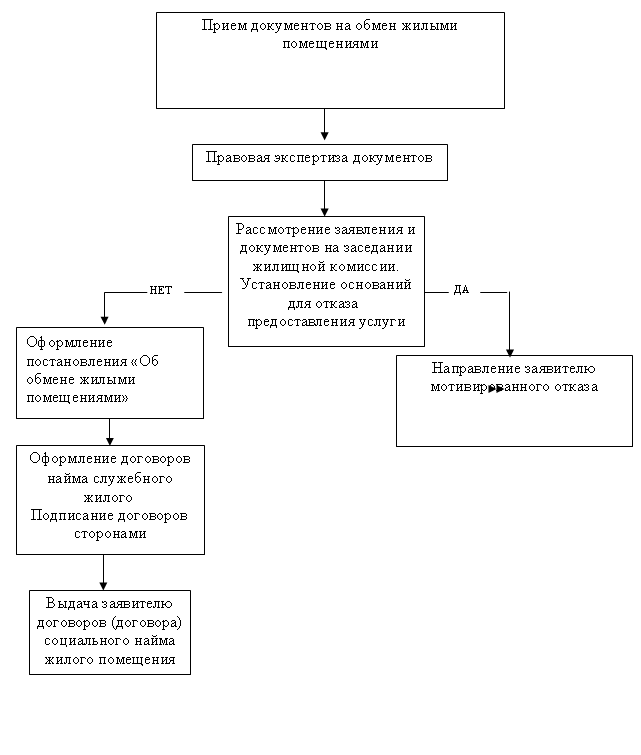 Приложение к административному регламенту № 2 Бланкзаявления на вселение членов семьи нанимателя и иных граждан в муниципальные помещения специализированного жилищного фондаГлаве Звёзднинского муниципального образования(Ф.И.О. главы)_______________________ От ________________________ (Ф.И.О. заявителя полностью) Проживающего по адресу_______________ Тел.___________________З А Я В Л Е Н И ЕПрошу предоставить мне по договору социального найма жилое помещение, расположенное по адресу:____________________________________________________ __________________________________________________________________________ на следующий состав семьи: 1.____________________________________________________________________ (фамилия, имя, отчество, степень родства) 2.____________________________________________________________________ ( фамилия, имя, отчество, степень родства) 3.___________________________________________________________________ ( фамилия, имя, отчество, степень родства) Жилое помещение по адресу:___________________________________________ _____________________________________________________________________ обязуюсь освободить в срок_____________________________________________ «_____» _____________ 200_ г. __________________________ __________________________ (подпись) (расшифровка подписи) Подписи совершеннолетних членов семьи: 1. ________________________ __________________________ (подпись) (расшифровка подписи) 2.________________________ __________________________ (подпись) (расшифровка подписи) Приложение № 3к Административному регламенту предоставления муниципальнойуслуги «Оформление документов по обмену жилыми помещениями» Договороб обмене жилыми помещениями№ ________ ___________ 20__ г. Гр. ______________________________________________, паспорт _______ N _________ выдан __________________________________________________ проживающий по адресу:_______________________________________________________________________ ________________________________________________, являющийся нанимателем жилого помещения, находящегося в государственной / муниципальной собственности (нужное подчеркнуть) на основании договора социального найма от ____________ 200__ г. N ______ заключенного с именуемый(ая) "Наниматель" ____________________________________________________________ и члены его семьи: ________________________________________________________________ всего ___ чел., и гр. ________________________________________, паспорт ___________ N __________ выдан ____________________________________, проживающий по адресу: _____________________________________________________________________________ _______________________________________ являющийся нанимателем жилого помещения, находящегося в государственной/муниципальной собственности на основании договора социального найма от _________ 200_ г. N ____, заключенного с _____________________________________________________________________________ _____________________________________________________________________________ наименование организации именуемый(ая) "Наниматель" __________________________________ и члены его семьи: _______________________________________________________________ всего ____ чел., гр. ______________________________________________, паспорт ______ N ___________ выдан __________________________________________________, проживающий по адресу:_______________________________________________________________________ ______________________________________, являющийся нанимателем жилого помещения, находящегося в государственной / муниципальной собственности на основании договора социального найма от ___________ 200__ г. № ___, заключенного с _____________________________________________________________________________ _____________________________________________________________________________ именуемый(ая) "Наниматель" __________________________________ и члены его семьи: ___________________________________________________________ всего ________ чел., заключили настоящий договор (далее Договор) о следующем: 1. Предмет договора 1.1. По Договору Наниматель _________________________________ ________ совместно с _________________ членами семьи передает в порядке обмена право на найм жилого помещения, состоящего из ______________________________________________________ квартира, комната общей площадью ________ кв. м, жилой площадью __________кв. м расположенного по адресу: ___________________________ д. ____ корп. ___ кв. ___, а Наниматель __________________________________ на семью, состоящую из ____ чел. _____________________________________________________________________________ степень родства приобретает право на наем данного жилого помещения. 1.2. По Договору Наниматель _________________________________ ________ совместно с _________________ членами семьи передает в порядке обмена право на найм жилого помещения, состоящего из ________________________________________________ квартира, комната общей площадью __________________ кв. м, жилой площадью __________________ кв. м расположенного по адресу: _________________________ д. ____, корп. ___, кв. ___, а Наниматель ___________________________________ на семью, состоящую из ___ чел. _____________________________________________________________________________ степень родства приобретает право на наем данного жилого помещения. 1.3. По Договору Наниматель _________________________________ ________ совместно с __________________ членами семьи передает в порядке обмена право на найм жилого помещения, состоящего из ________________________________________ квартира, комната общей площадью _________________________ кв. м, жилой площадью ___________ кв. м расположенного по адресу: _______________________ д. ____, корп. ___, кв. ___, а Наниматель ___________________________________ на семью, состоящую из ___ чел. _____________________________________________________________________________ степень родства приобретает право на наем данного жилого помещения. В настоящее время жилые помещения в споре и под запретом (арестом) не состоят и никакими сделками и договорами не обременены. 2. Обязанности сторон 2.1. Стороны обязуются заключить договоры ________________________________ найма в соответствии с решением Комиссии _____________________________________________ наименование комиссии на жилые помещения, полученные в результате обмена. 2.2. После получения каждой из сторон соответствующих договоров _____________ найма наниматели и члены их семей обязуются произвести регистрацию по новому месту жительства в установленном порядке. 2.3. Стороны обязуются предоставить достоверную информацию о субъекте(ах) обмена жилья и жилого помещения, участвующего в сделке, а также другие сведения, необходимые для ее проведения. 3. Ответственность сторон 3.1. За невыполнение или ненадлежащее выполнение своих обязательств стороны несут ответственность, предусмотренную законодательством и настоящим Договором. 3.2. За предоставление недостоверной информации виновная сторона несет ответственность по возмещению вреда, причиненного другой стороне. 3.3. Стороны не несут ответственности, если невозможность выполнения условий Договора наступила в силу форс-мажорных обстоятельств. 4. Прочие условия 4.1. Данный Договор и соответствующее согласие наймодателя обмениваемого жилого помещения являются основанием расторжения ранее заключенных договоров социального найма с гражданами, обменивающимися жилыми помещениями, и одновременного заключения новых договоров социального найма. 4.2. Все споры и разногласия, возникающие в связи с исполнением настоящего Договора, стороны решают путем переговоров. При недостижении согласия споры разрешаются в установленном законом порядке. 4.3. Управление муниципального имущества, градостроительства и архитектуры не несет ответственности за неправомерные действия сторон, приведшие к признанию судом сделки недействительной. 5. Срок Договора 5.1. Настоящий Договор вступает в силу с момента его согласования с наймодателем. Настоящий Договор составлен в _________ экземплярах, по одному экземпляру передается каждой из сторон. Один экземпляр Договора передается представителям собственника государственного / муниципального жилищного фонда по месту нахождения жилых площадей. Один экземпляр Договора хранится в управлении муниципального имущества. Все экземпляры имеют одинаковую юридическую силу. 6. Подписи сторон Наниматель: Наниматель: _____________________________ _____________________________ Паспорт: ___________ N ______ Паспорт: ___________ N ______ выдан _______________________ выдан _______________________ Адрес места жительства: Адрес места жительства: _____________________________ _____________________________ _____________________________ _____________________________ (подпись) (подпись) Совершеннолетние члены семьи: Совершеннолетние члены семьи: ________________________ ________________________ ________________________ ________________________ (подпись) (подпись) Наймодатель: Согласовано решением Комиссии _______________________ (наименование Комиссии) протокол от _______ N ____ М.П. ________________________________ ____________________________ должность подписавшего подпись 